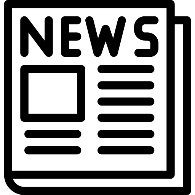 Extra! Extra!How to distribute a media release about your grantCummings Foundation will distribute a general media release to the major Boston news publications in June. We ask that grant recipients send personalized releases announcing their awards to the local publications in their communities as well as any relevant industry publications. 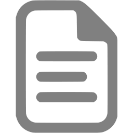 TEMPLATEFOR IMMEDIATE RELEASEContact: CONTACT NAME, ORGANIZATION, PHONE, EMAILContact: Alison Harding, Cummings Foundation, 781-932-7093, aeh@cummings.com ORGANIZATION awarded $XXX,XXX Cummings grantCITY/TOWN nonprofit receives X years of funding from Cummings FoundationCITY, MONTH XX, 2022 – ORGANIZATION is one of 140 local nonprofits to receive grants of $100,000 to $500,000 each through Cummings Foundation’s $25 Million Grant Program. The CITY-based organization was chosen from a total of 580 applicants during a competitive review process. It will receive $XXX,XXX over NUMBER years.ONE- TO TWO-SENTENCE DESCRIPTION OF ORGANIZATIONQUOTE ABOUT WHAT RECEIVING THE GRANT MEANS TO THE ORGANIZATIONBRIEF DESCRIPTION OF WHAT ORGANIZATION PLANS TO DO WITH GRANT FUNDSThe Cummings $25 Million Grant Program supports Massachusetts nonprofits that are based in and primarily serve Middlesex, Essex, and Suffolk counties. Through this place-based initiative, Cummings Foundation aims to give back in the areas where it owns commercial property. Its buildings are all managed, at no cost to the Foundation, by its affiliate, Cummings Properties. This Woburn-based commercial real estate firm leases and manages 11 million square feet of debt-free space, the majority of which exclusively benefits the Foundation.“We are so fortunate in greater Boston to have such effective nonprofits, plus a wealth of talented, dedicated professionals and volunteers to run them,” said Cummings Foundation executive director Joyce Vyriotes. “We are indebted to them for the work they do each day to provide for basic needs, break down barriers to education and health resources, and work toward a more equitable society.”With the help of about 90 volunteers, the Foundation first identified 140 organizations to receive grants of at least $100,000 each. Among the winners were first-time recipients as well as nonprofits that had previously received Cummings Foundation grants. Forty of this latter group of repeat recipients were then selected to have their grants elevated to 10-year awards ranging from $200,000 to $500,000 each.“Our volunteers bring diverse backgrounds and perspectives, which is so critical to our grant selection process,” said Vyriotes. “Through this democratized approach to philanthropy, they decide more than half the grants every year.”This year’s grant recipients represent a wide variety of causes, including food insecurity, immigrant and refugee services, social justice, education, and mental health services. The nonprofits are spread across 45 different cities and towns.The complete list of 140 grant winners, plus more than 900 previous recipients, is available at www.CummingsFoundation.org. Cummings Foundation has now awarded more than $375 million to greater Boston nonprofits.About ORGANIZATIONADD BOILERPLATE OR BRIEF DESCRIPTION OF ORGANIZATION.About Cummings FoundationWoburn-based Cummings Foundation, Inc. was established in 1986 by Joyce and Bill Cummings and has grown to be one of the largest private foundations in New England. The Foundation directly operates its own charitable subsidiaries, including New Horizons retirement communities, in Marlborough and Woburn, and Cummings Health Sciences, LLC. Additional information is available at www.CummingsFoundation.org.###PHOTO: ADD CAPTIONS FOR TWO OR THREE PHOTOS THAT YOU PROVIDE